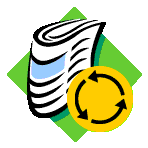 Sběr papíruČt 23. a Pá 24. 3. Vzhledem k nepříznivé situaci se sběrovým papírem, přestává sběrná stanice do odvolání odebírat karton, lepenky a smíšený papír. Sbíráme pouze noviny, časopisy, letáky, katalogy, telefonní seznamy, kancelářský papír, knihy bez tvrdých vazeb (akceptujeme balení této směsi v kartonové krabici).Váš sběr můžete začít vhazovat po přistavení kontejneru od dopoledních hodin 23. 3. do dopoledních hodin 24. 3.DOKUD NEBUDE PŘISTAVEN KONTEJNER, NEDÁVEJTE, PROSÍM, SBĚR KE ŠKOLE.Vše svázané, abychom v případě větru neměli více papíru po ulicích než v kontejnerech 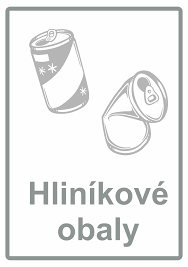 V tyto dny proběhne i sběrhliníkového odpadu!